Publicado en Madrid el 30/12/2022 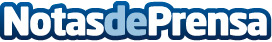 Adelgazar en enero sin dietas, es posibleLas Navidades conllevan un cambio de las rutinas alimenticias que se pretende compensar ya el primer mes del año, con la adopción de dietas restrictivas que no sólo no son saludables, sino que además no funcionan. Para  el doctor *Richard Allison, nutricionista de Herbalife Nutrition, es vital adoptar una estrategia de alimentación saludable a largo plazo para adoptar una rutina constante en el tiempoDatos de contacto:Laura Hermida Ballesteros917818090Nota de prensa publicada en: https://www.notasdeprensa.es/adelgazar-en-enero-sin-dietas-es-posible_1 Categorias: Nutrición Sociedad http://www.notasdeprensa.es